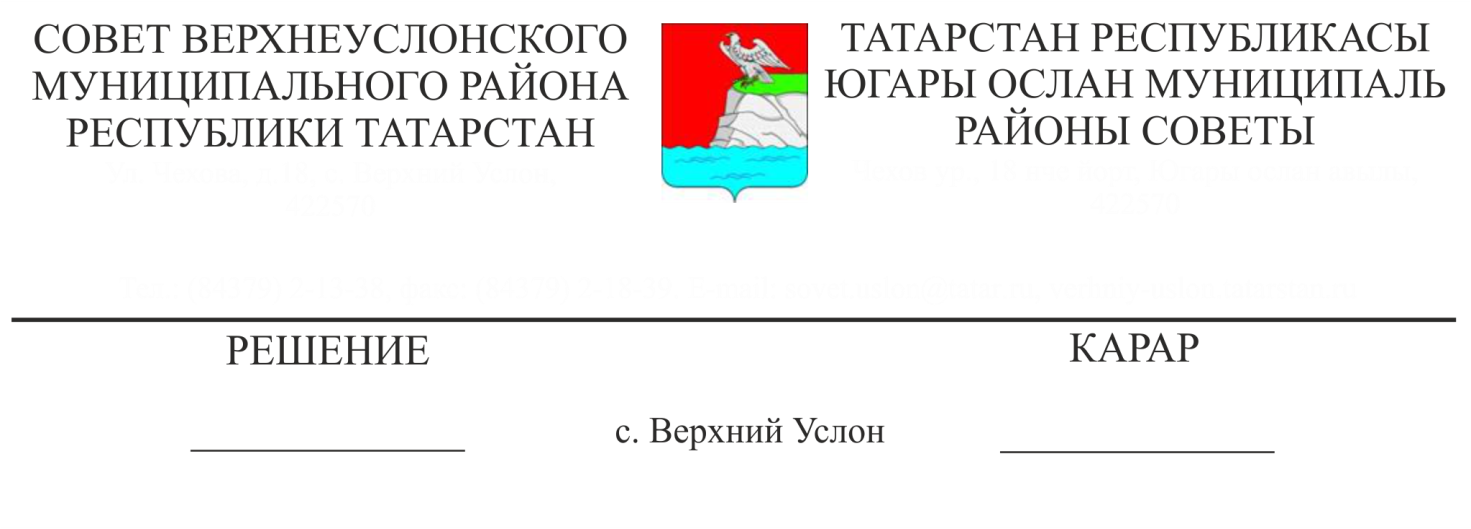 О ходе реализации муниципальной программы «Развитие культуры и искусства в Верхнеуслонском муниципальном районе на 2016-2018 годы»Заслушав информацию начальника МКУ «Отдел культуры Верхнеуслонского муниципального района» М.Ю.Назаровой «О ходе реализации муниципальной программы «Развитие культуры и искусства в Верхнеуслонском муниципальном районе на 2016-2018 годы»,СоветВерхнеуслонского муниципального районарешил:1. Информацию о ходе реализации муниципальной программы «Развитие культуры и искусства в Верхнеуслонском муниципальном районе на 2016-2018 годы» принять к сведению.2. Исполнительному комитету Верхнеуслонского муниципального района совместно с МКУ «Отдел культуры Верхнеуслонского муниципального района»:- продолжить целенаправленную работу по исполнению мероприятий муниципальной программы «Развитие культуры и искусства в Верхнеуслонском муниципальном районе на 2016-2018 годы»;- проводить системную работу по патриотическому и гражданскому воспитанию детей и юношества, пропаганде и популяризации в молодежной среде здорового образа жизни;- обеспечить участие творческих коллективов в фестивалях и конкурсах, проводимых в районе и Республике Татарстан, способствующих развитию межнациональных культурных связей;- уделять особое внимание защите объектов, являющихся памятниками истории и культуры;- продолжить практику взаимодействия с религиозными объединениями и другими гражданскими институтами общества по формированию духовно-нравственных ценностей, уважительного отношения к родному краю и национальной культуре.2. Разместить настоящее решение на официальном сайте Верхнеуслонского муниципального района.3. Контроль за исполнением настоящего решения возложить на постоянную комиссию Совета Верхнеуслонского муниципального района по социально-культурным вопросам и делам молодежи.Председатель  Совета,Глава Верхнеуслонского муниципального района                                               М.Г.Зиатдинов